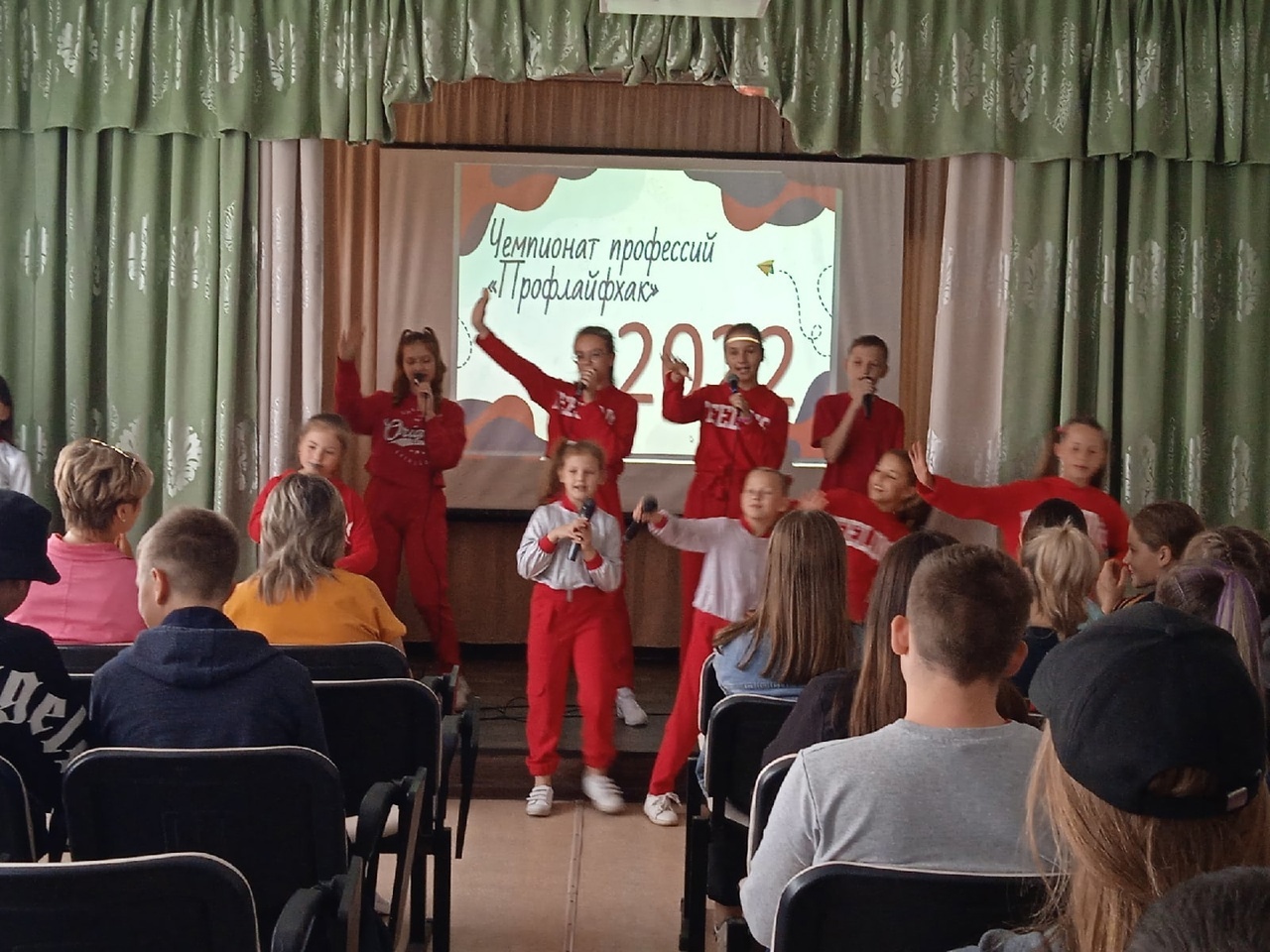 Второй год подряд в КГБПОУ «Ужурском многопрофильном техникуме» прошла Осенняя интенсивная школа профессионального мастерства под названием «Компас». Участниками данной школы стали призеры и победители районных соревнований профмастерства в рамках сетевой дополнительной общеразвивающей программы «Профлайфхак» по шести компетенциям: «Эксплуатация сельскохозяйственных машин», «Сварочные технологии»,  «Поварское дело» «Социальная работа» и для лиц с ограниченными возможностями «Пекарь», «Слесарное дело». На протяжении нескольких дней ребята были погружены в атмосферу плодотворной работы. С утра до вечера ребята занимались со своими наставниками, мастерами производственного обучения в лабораториях и только вечером могли расслабиться, и принять участие в игровых, развлекательных программах. Время пролетело незаметно и в последний день интенсивной школы ребятам вновь предстояло сразиться в финальных отборочных состязаниях на право участвовать в региональном чемпионате профессионального мастерства по стандартам WorldSkills категория «Юниор».Чемпионат WorldSkills — это одно из крупнейших событий года в сфере образования и подготовки кадров. Который требует тщательной подготовки, в связи, с чем на него отправятся лучшие из лучших наших ребят. В этом году защищать честь Ужурского района в  возрастной категории «Юниор» отправятся:Компетенция: «Поварское дело»  - Дубская Елена «Крутоярская СОШ».  В период с октября по декабрь  2022 года ребята встретятся со своими соперниками на первых состязаниях. Уже началась активная индивидуальная подготовка участников к региональному чемпионату. А мы в свою очередь желаем всем наставникам и их юным профессионалам  сил, терпения и, конечно же, успеха в предстоящем нелегком деле!Поздравляем победительницу и надеемся, что количество победителей и призеров мы на следующий год увеличим